Contrat de mémoireà remettre signé par le promoteur et l’étudiant, dès que possible, à  D. Arnould ou à l’accueilL’étudiant(e):NOM: .....................................     Prénom: ................................  NOMA : …………………Option : ………………………… Si mémoire en duo, nom et prénom du collègue étudiant : ………………………………Le promoteurNOM: .......................................     Prénom: .......................................Le co-promoteur (éventuellement)NOM: .......................................     Prénom: .......................................Le mémoireType :   Empirique       Revue critique de la littératureThème et question de départ : ……………………………………………………………………………………………………………………………………………………………………………………………………………………………………………………………………………………………………………………………………………………………………………………	Date et signatures	L’étudiant(e)			Le promoteur		(le co-promoteur)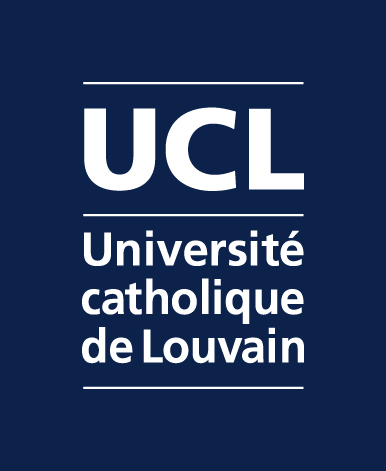 Faculté  de psychologie et des sciences de l'éducation
 Master en sciences psychologiques2016-2017Bloc annuel1En signant ce document, l’étudiant reconnaît : Reconnaît avoir pris connaissance des recommandations de la Commission d'éthique IPSY et nous engageons à respecter le code de déontologie des psychologues.
Voir www.uclouvain.be/264275.htmlS’engage à respecter le calendrier tel que proposé dans le vademecum du mémorant.